MADENLİ BALIKÇI BARINAĞI İNŞAATI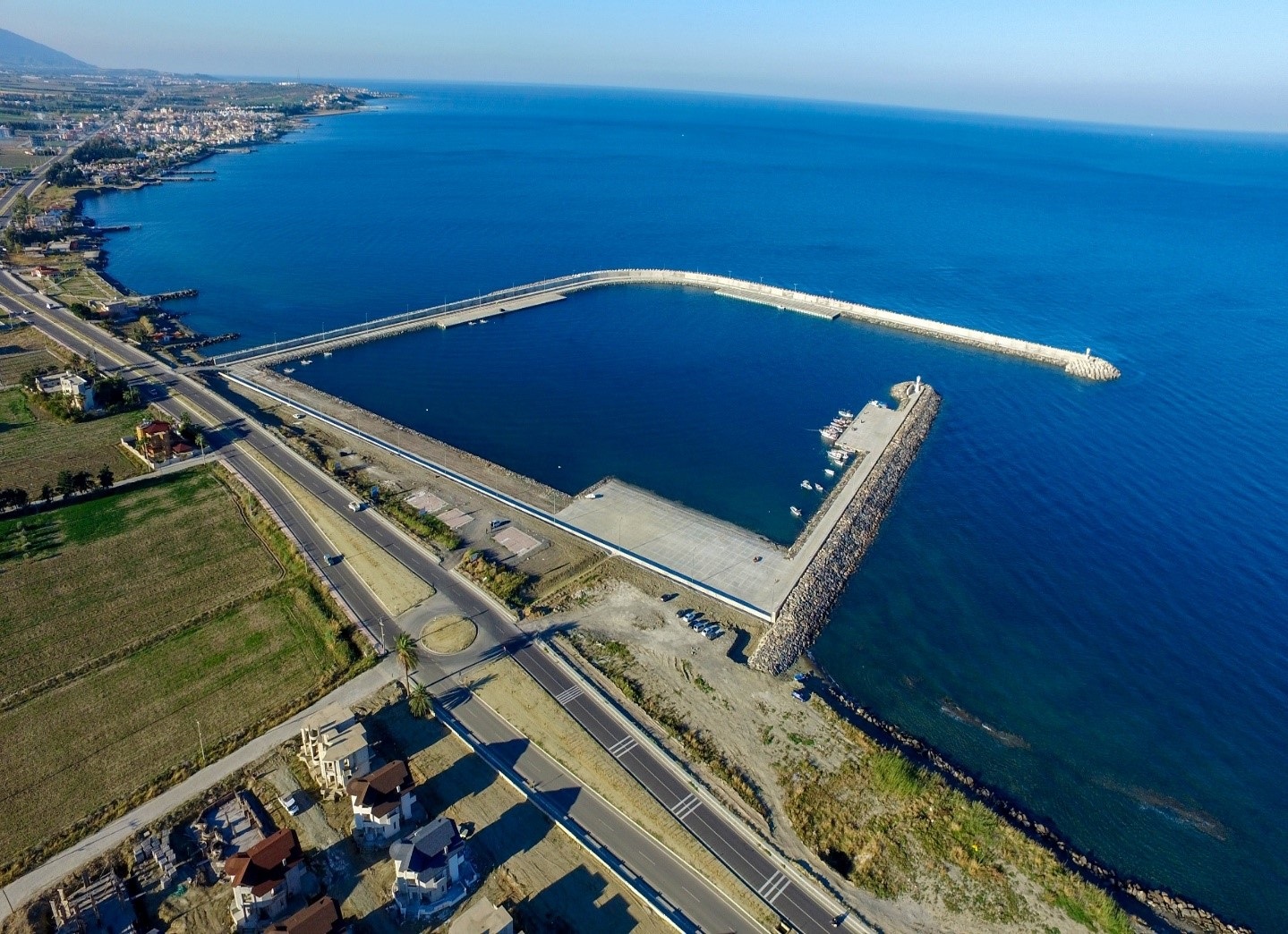 Proje bedeli		: 10.848.006,40 TLBaşlama-Bitiş	: 27.08.2014 - 28.11.2016Teknik özellikler	: 700 m Ana, 260 m Tali Dalgakıran, 170 m (-3 m) Rıhtım, 230 m Tahkimat,  85 m Çekek Yeri.